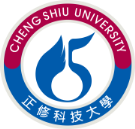 正修科技大學生活創意學院觀光遊憩系校外實習實施要點本系為落實校外實習教學，使學生能達學用並進，增進本職學能目標，依相關規定訂定本要點。校外實習課程校外實習原則安排於三年級第一學期開始實施，大三轉學生得依本會議確認後調整實習時間。國內實習期間訂為6個月，課程學分數為9學分，實習時間須符合勞基法之全職人員規定，若實習單位以時數核薪，總實習時間不得低於960小時。海外實習期間為一年，課程學分數為上下學期合計18 學分，總實習期間至少12個月。赴海外實習者，其語言標準依本校語言中心制定或經系務會議為主。實習期間須符合勞基法之全職人員規定。校外實習機構校外實習機構以觀光相關產業為主，選定由本系實習委員會開會議定，並由本校校長與實習機構代表簽約，執行校外實習教學合作事宜。依當年度雙方校外實習教學合作計畫內容與業者提供之實習員額，協助學生與實習機構簽定工作契約，以分發學生實習。校外實習面試（一）實習分發本公平、公正、公開原則，依業者要求條件，由學生自行選填志願面試，以三家為限。（二）依實習機構提供之面試名額、時間與地點，本系依實習單位面試時間提早公布之，學生依面試時間、地點自行前往或實習單位至校面試，無故缺席面試者，依歸規定懲處。（三）實習機構公布錄取後，錄取學生須於公布日一星期內（或依實習單位公告回覆日期）協調家長簽定「正修科技大學觀光遊憩系校外實習學生家長同意具結書」，以茲確定實習單位，超過期限以棄權論。實習行前說明實習前，由本系舉辦「校外實習學生返校座談會」中說明實習法規及實習應注意事項。實習教師訪視實習訪視教原則上由本校專任教師、代課教師與原班導師擔任之。訪視教師職責如下:　　（一）訪視實習學生解決學生實習訓練與生活相關問題，必要時會同實習主委、學生家長與實習單位主管共同解決實習問題。每學期至少訪二次，並填繳訪視輔導紀錄表，每學期由係助理查核整理後呈主任核示。訪視內容為聯繫本系及學校各部門對學生之發布或應辦事項，善盡學校與學生間之溝通職責。　　（二）聯繫實習機構訪視教師須聯繫學生實習單位主管，共同解決學生實習問題，並知會實習單位執行本系實習政策。溝通並整理學生實習訓練內容或課程，供本系本位課程規劃與實習政策調整參考。實習學生返校實習學生應參與由本系輔導系學會舉辦之「校外實習學生返校座談會」，收取實習報告，討論實習問題，分享實習心得予本系未實習學生。實習成績考核實習機構評分，單位主管依據學生實習考核表項目予以評分，佔總成績之 60%。實習報告評分，佔總成績之40%。實習學生獎懲學生實習分發後，仍受本校管理，並接受實習機構之派任與監督，確應遵守實習機構既定營運政策及內部工作守則；獎懲事宜則依「正修科技大學生獎懲辦法」與實習機構獎懲辦法辦理之。十、本項辦法要點內容得依實習與行政上之作業要求做適當之修正，惟不得與本辦法要點相抵觸。十一、本要點經觀光遊憩系務會議通過，報請校務會議核備後實施，修正時亦同。